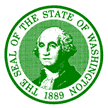 STATE OF  Traffic Safety Commission, (360) 753-6197I_________________________certify under penalty of perjury, the officer(s) listed on this form did work overtime on the dates and emphasis patrols listed on this form. It is understood the agency of each listed officer will maintain overtime records for each officer in compliance with the agency’s records retention policy and these records will be made available for review or reimbursement upon request. Contact information of the authorizing authority is listed below the signature line. _______________________________                    		____________________________Supervisor							DateEmail___________________________			Phone Number_________________Contact information for fiscal agency of signed agency:Name__________________________Email___________________________			Phone Number_________________Agency:Agency:Type of Patrol:Type of Patrol:Type of Patrol:Type of Patrol:Type of Patrol:Type of Patrol:Type of Patrol:Impaired DrivingImpaired DrivingCIOT (Seat Belt)Distracted DrivingDistracted DrivingSpeedingSpeedingTZTMotorcycleMotorcycleLELLELOther:________________________________________Other:________________________________________Other:________________________________________Other:________________________________________Other:________________________________________Activity Log?DateOfficerStart TimeEnd TimeHours WorkedY/N